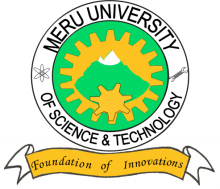 MERU UNIVERSITY OF SCIENCE AND TECHNOLOGYP.O. Box 972-60200 – Meru-Kenya.Tel: 020-2069349, 061-2309217. 064-30320 Cell phone: +254 712524293, +254 789151411Fax: 064-30321Website: www.must.ac.ke  Email: info@must.ac.keUniversity Examinations 2015/2016SECOND YEAR, FIRST SEMESTER EXAMINATION FOR DEGREE OF BACHELOR OF  SCIENCE IN  ACTUARIAL SCIENCE , BACHELOR OF SCIENCE IN MATHEMATICS AND COMPUTER SCIENCE, BACHELOR OF EDUCATION SCIENCE, AND BACHELOR OF  SCIENCE PHYSICS OPTION     SMA 3211: LINEAR ALGEBRA IDATE: November, 2015							TIME: HOURSINSTRUCTIONS:  Answer question one and any other two questions QUESTION ONE – (30 MARKS)Show that (0,1,0) is a linear combination of (3,0,9) (0,5,1) and (-1, 0,0)	(3 Marks)Given the points (1, -1,4) , (2,1, -1) and (-1, -2, -3).Find the general vector on the plane through these points.		(3 Marks)Find the equation of the plane containing the points			(4 Marks)Given that   and that  evaluate  and (4 Marks)Let G =  in . Show whether G is a subspace of   (4 Marks)Determine if vectors (1 ,2, 3,) , (4, 5, 6), (2, 1, 0) are linearly independent.	(4 Marks)Let f:    be linear. Prove that Ker f is a subspace of  		(4 Marks)Show that the vector  and  forms the basis for the vector space 										(4 Marks)QUESTION TWO (20 MARKS)(i)  Find the angle between (2,2,1) and (1,4,8)					(2 Marks)(ii)  Determine C so that B =  are perpendicular. (2 Marks)Show that  and - are parallel.			(2 Marks)Prove  that the diagonals of a rhombus are orthogonal to one another.		(5 Marks)(i)    Find the equation of the plane which passes through ( -1,2,3) and is perpendicular to the planes 2x – 3y + 4z = 1 and 3x – 5y + 2z = 3				(4 Marks)(ii)  Find the parametric and symmetric equation equations of lines L passing through the points P(2, -1,6) and Q (3,1,-2)							(5 Marks)		 QUESTION THREE (20 MARKS)Define the rank nullify of a linear transformation.				(3 Marks) If T: define by T (x, y z) = Show that T is linear.							(7 Marks)Find (a) Kernel and nullity of 	T        (b)	Image and Rank of T						(10 Marks)QUESTION FOUR (20 MARKS)Define a subspace of a vector space.						(3 Marks)Determine whether;							 =  is a subspace of =  is a subspace of  (8 Marks)If U,V are subspaces of 	, show whether U	V is a subspace of 		(4 Marks)Let U $ W be the following subspaces of ,  and 		W= , Find the dimension and basis for:UWUU + WQUESTION FIVE (20 MARKS)Show that  can be written as a linear combination of vectors 	 and 						(4 Marks)Solve the system;4x + 5y + 6z = 243x + y- 2z = 4									(5 Marks)  Find a basis for the space spanned by (1, 2, -3), (-2,0,4) (0, 4, -2)		(11 Marks)